Show Me The Way To Go HomeIrving King 1925or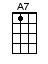 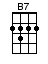 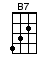 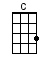 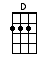 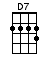 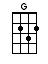 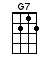 INTRO:  / 1 2 3 4 / [G] / [G]Oh [G] show me the way to go [G7] homeI'm [C] tired and I want to go to [G] bedI [G] had a little drink about an hour agoAnd it’s [A7] gone right to my [D7] headWher-[G]ever I may [G7] roamOn [C] land or sea or [B7] foamYou can [G] always hear me singing this song[D7] Show me the way to go [G] home [D7][G][G] / [G] /[G] When I’m happy [C] when I’m happy[G] Singing all the [D7] while[G] I don’t need no-[C]body thereTo [G] show me [D7] how to [G] smile [D7][G][D] When I’ve been out on a spree[A7] Toddling down the [D] street[D] With this little melody[G] Every-[A7]one I [D7] greet[G] Show me the way to go [G7] homeI'm [C] tired and I want to go to [G] bedI [G] had a little drink about an hour agoAnd it’s [A7] gone right to my [D7] headWher-[G]ever I may [G7] roamOn [C] land or sea or [B7] foamYou can [G] always hear me singing this song[D7] Show me the way to go [G] home [D7][G][G] / [G] /[G] Old King Cole was a [C] merry old soulAnd a [G] merry old soul was [D7] heHe [G] called for his wine and he [C] called for his pipeAnd he [G] called for his [D7] fiddlers [G] three [D7][G][D] When they’d had a high old time[A7] All the whole night [D] through[D] What was it that King Cole said[G] And his [A7] fiddlers [D7] too[G] Show me the way to go [G7] homeI'm [C] tired and I want to go to [G] bedI [G] had a little drink about an hour agoAnd it’s [A7] gone right to my [D7] headWher-[G]ever I may [G7] roamOn [C] land or sea or [B7] foamYou can [G] always hear me singing this song[D7] Show me the way to go [G] home [D7][G][G] / [G] /[G] Buying drinks, a [C] lot of ginks[G] Gathered in a swell ca-[D7]féA [G] Scotsman who had [C] quite a fewWas [G] feeling [D7] rather [G] gay [D7][G][D] He kept drinking with each guy[A7] As the hours [D] fled[D] When it came his time to buy[G] He stands [A7] up and [D7] said[G] Show me the way to go [G7] homeI'm [C] tired and I want to go to [G] bedI [G] had a wee drammie about an hour agoAnd it’s [A7] gone right to my [D7] headWher-[G]ever I may [G7] roamOn [C] land or sea or [B7] foamYou can [G] always hear me singin’ this song[D7] Show me the way to go [G] home[G] Show me the way to go [G7] homeI'm [C] tired and I want to go to [G] bedI [G] had a little drink about an hour agoAnd it’s [A7] gone right to my [D7] headWher-[G]ever I may [G7] roamOn [C] land or sea or [B7] foamYou can [G] always hear me singing this song[D7] Show me the way to go [G] home [D7][G]orwww.bytownukulele.ca